ПАМЯТКА для членов школьного Управляющего Совета (УС).Примерные права и обязанности членов школьного Управляющего Совета.Родители в Управляющем советеВы стали членом школьного Управляющего совета. Вы представляете родителей учеников. Ваши дети учатся в школе. Школьных управляющих от родителей - большинство. Это на Ваши плечи ляжет основой груз работы в Управляющем совете Непривычно? Да.Как же Вам разобраться во всех хитросплетениях школьной жизни, обучения, воспитания?Ну, во-первых, от Вас не требуется разбираться во всех вопросах школьной жизни так же хорошо, как директору школы, или в вопросах методики - так же, как учителю.Во-вторых, Вам нужно будет все время учиться и узнавать новое о школе, о системе образования, и это Вам очень поможет в Вашей новой работе.В-третьих, постарайтесь найти общий язык с другими школьными управляющими, потому что только совместными усилиями мы можем помочь нашим детям и школе.Предостережение.Школьный управляющий – это не тот, кто везде и всем распоряжается и руководит, - скорее, он старается найти ту область или проблему, где бы он смог применить свои знания и способности с наибольшей пользой для общего дела.Вы – школьный управляющий от родителей. Вы представляете не себя и вашего ребенка, а все сообщество. А это очень нелегко. Родители все разные, их мнения тоже, они далеко не всегда совпадают с Вашими убеждениями, но Вы должны их учитывать. Если вы будете думать, говорить и делать все, чтобы было хорошо только Вашему ребенку или только вашему классу, это создаст Вам не очень хорошую репутацию.Главное - это выбрать то направление, где вы можете действительно помочь и сделать так, чтобы детям было комфортно:атмосфера в школе,отношения между учителями и учениками,учебный процесс,библиотека,питание наших детей,школьное здание,финансы,внеклассные мероприятия. Выбирайте, действуйте вместе с другими родителями, учителями, администрацией и детьми.Совет должен организовать постоянную работу с родителями. Каждую неделю, в определенное время, у Совета должна работать приемная, где мнение каждого может быть услышано. Хорошо, если еще будет известен телефон, по которому можно позвонить и рассказать о своих проблемах.Регулярно в школе проводятся родительские собрания, заседания родительских комитетов. Это теперь не только работа школы, директора, учителей. Это теперь и Ваша работа, Вас должны знать родители в лицо, Вы должны быть для них доступны, они должны найти у Вас понимание.Один раз в год можно провести общешкольную родительскую конференцию. Заранее информировать всех родителей о вопросах, которые будут рассмотрены на ней. Вы можете обсудить:- результаты проверки (аттестации, тестирования) в школе; результаты экзаменов;что сделано для здоровья детей; что сделано для безопасности детей; какие изменения произошли в учительском составе;куда были потрачены родительские взносы, пожертвования.Управляющий совет и образовательный процессОбразовательная программа.           Образовательная программа (ОП) – это документ, который определяет и объясняетсодержание образования в конкретной школе, то есть отвечает на вопрос: чему и как учат школьников.Любой родитель или школьный управляющий из образовательной программы сможет: узнать цели школы;получить общее представление о том, какие результаты должны достигаться в процессе образования (по-другому это называется образовательным результатом);узнать, при помощи каких учебных предметов, курсов и воспитательных мероприятий (а это и есть содержание образования) обеспечиваются эти результаты;получить представление об особенностях организации образовательного процесса в школе.Можно  познакомиться с учебным планом школы.            Учебный план включает:Федеральный компонент содержания образования. Этот набор предметов и минимум часов на их освоение определяется на федеральном уровне и является обязательным для всех школ РФ.Региональный компонент (определяется на региональном уровне и является обязательным для всех школ региона).Школьный компонент (определяется на школьном уровне, является индивидуальным для каждой конкретной школы).Предметы федерального компонента должна в обязательном порядке реализовать любая школа Российской Федерации. Благодаря этому поддерживается определенный уровень образованности населения, обеспечивается единство образовательного пространства и возможность перехода учащихся из одной школы в другую. Региональный компонент также обязателен  для всех школ субъекта Федерации.Вы можете высказать свои предложения по режиму  работы школы.Деятельность школы многогранна, и в каждом ее важном направлении хочется видеть участие членов Управляющего совета. Это позволит сделать нашу школу организацией, в значительной мере свободной от конфликтов и стрессов.В настоящее время режим работы школы вызывает споры, что порождает некоторую нервозность в жизни учителей, родителей и учеников. Отчасти это происходит и потому, что до сих пор остаются актуальными проблемы:- времени начала учебных занятий;длительности уроков и перемен;пятидневки или шестидневки;распределения каникулярных дней в течение учебного года;школьной формы.Все эти проблемы, никогда не решаются быстро, и в их решении именно члены УС могут подсказать правильный выход.Режим работы школы - это механизм организации всей школьной жизни, которая не может протекать хаотично. Как любая сторона жизнедеятельности школы, режим ее работы регламентируется рядом документов, в которых необходимо разобраться всем, кто хочет быть компетентным в этом вопросе. Прежде всего, речь идет о знаниях "Гигиенических требований к условиям обучения в школе". Также не следует забывать про Устав школы и приказы директора школы.Здоровье учащихся - это главное, о чем следует помнить всем организаторам учебного процесса в школе. Сохранение здоровья учащихся - это не только организация массовых оздоровительных мероприятий, но и ежедневная забота о благополучии каждого ученика.Сегодня деятельность любой школы должна в обязательном порядке учитывать аспекты обеспечения безопасности учащихся. Членам Управляющего совета следует хорошо себе представлять, откуда исходят угрозы безопасности и что делается в школе для профилактики и преодоления этих угроз.Нужно помнить и о том, что противопожарная безопасность учащихся должна быть во внимании Управляющего совета в течение всего учебного года. Периодически необходимо заслушивать информацию директора школы или заместителя директора, по хозяйственной работе о состоянии противопожарной безопасности. Проблема  безопасности учащихся, находящихся в школе в урочное и во внеурочное время, сегодня очень актуальна.Управляющий совет может инициировать различные формы и способы обеспечения безопасности. Это может быть:установка кнопки экстренного вызова милиции;организация пропускного режима и другое.Уважаемые школьные управляющие! Исходя из условий работы школы, вы можете решать ряд и других проблем, связанных с режимом ее работы. Принимая эти решения, не забывайте, что они должны соответствовать законодательству РФ и Уставу школы. Тщательно продумайте данные проблемы до внесения необходимых изменений в Устав школы.Будущее школы: Программа развитияУправляющие Советысоздаются как органы, решающие главные, принципиальные задачи жизни и деятельности школы, то есть как органы стратегического управления школой.Это значит, что Управляющий совет, не вмешиваясь без необходимости в повседневную, текущую управленческую работу директора и администрации школы, обязательно участвует в выработке перспектив развития школы, главных правил школьной жизни, основных путей достижения избранных целей.Программа развития - это стратегический план важнейших изменений школы, программа тех инноваций (нововведений) которые должны произойти во всех сторонах жизнедеятельности школы для того, чтобы обеспечить новые, качественно более высокие результаты и общий успех школы и ее учеников в будущем.Смысл Программы развития (которая не является обязательным документом школы, но имеется сегодня в большинстве хороших школ) в том, чтобы все: руководители и родители, учителя и школьники, учредители школы и местное население - хорошо знали, зачем, что и как будет меняться в школе, к каким полезным результатам эти изменения должны привести.Управляющий совет имеет право согласовывать и утверждать Программу развития школы (и это - одно из главных его полномочий). Уважаемые управляющие! Если Программа развития школы вам понятна, а ожидаемые результаты кажутся не только привлекательными, но и реальными, вероятно, стоит подумать о помощи школе в привлечении финансовых ресурсов на ее реализацию. Источников теоретически можно придумать множество, но в современной практике основным остается благотворительность родителей учащихся. Хотя основную часть расходов по развитию берет  на себя бюджет.Настоящая благотворительность опирается на такие простые принципы, как добровольность, доверие, открытость, прозрачность работы школы. Благотворители должны знать, куда пойдут деньги, и иметь возможность влиять на этот процесс. Объясните родителям, зачем нужны деньги, куда они пойдут, что на эти деньги получат дети.Обсуждайте Программу развития не только на Совете, а во всех классах на родительских собраниях, выслушайте все возражения, убедите родителей. Путь сложный! Проще требовать, нажимать, но эта обманчивая легкость и временный успех.Программа развития школы - это, по сути, программа изменений самой школы и отдельных ее элементов. Эти изменения необходимы, для того чтобы школа могла успешно реализовывать свои функции и достигать заявленных ею целей.Управляющий совет и финансы школы. Как и чем живет школа?Наша школа - это муниципальное образовательноеучреждение. Бюджетные ассигнования муниципальной школе выделяются по смете из краевого и муниципального бюджета (при этом значительную долю этих ассигнований составляют целевые субвенции из бюджета субъекта РФ).Смета школы - это своего рода тетрадь доходов и расходов. Но школе приходится заранее планировать свои доходы и расходы, хотя бы на этапе подготовки своей бюджетной заявки.Самый важный этап в организации финансовой жизни школы – это расчет ожидаемых расходов и доходов следующего календарного года. На этом этапе Управляющий совет может реально влиять на финансовую политику школы. 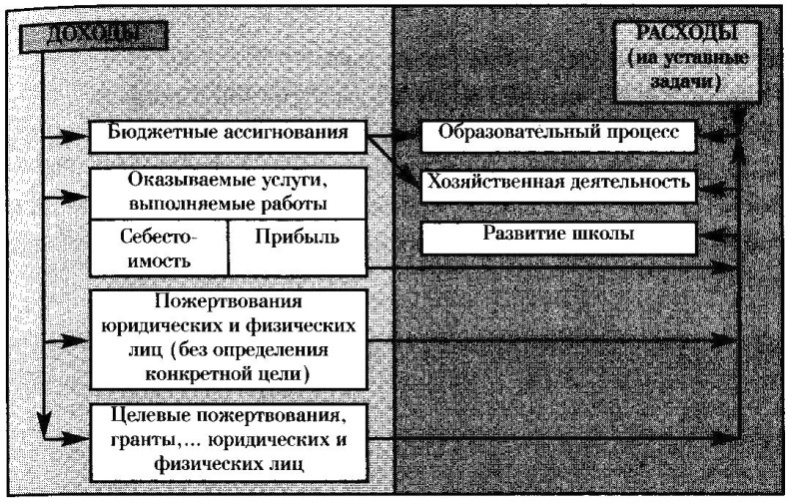 Рис. 5.2.1. обобщенная схема финансовых потоков школы.Бюджетные ассигнованияДля непосвященного человека бюджетный процесс - понятие довольно туманное. Попробуем разобраться в этом процессе, чтобы стать полноправным участником бюджетного процесса и иметь возможность влиять на него.Что входит в ожидаемые расходы?- Оплата труда учителей и других работников школы;начисления на оплату труда (перечисление налогов и страховых взносов в государственные внебюджетные фонды);- пособия по социальной помощи населению, выплачиваемые в соответствии с федеральными законами и другими правовыми актами;- оплата товаров, работ и услуг по заключенным(муниципальным) контрактам. Сюда входят транспортные и коммунальные услуги, услуги связи, услуги по содержанию имущества, прочие услуги и расходы, расходы на увеличение стоимости основных средств и материальных запасов (строительство, реконструкция, приобретение оборудована материалов и др.). - и больше ничего (расходование бюджетных средств на иные цели не допускается).Как составляется школьная смета?Первоначально школа формирует бюджетную заявку, в которой должны быть учтены все потребности школы. Управляющий совет может принимать участие в формировании заявки. Далее школой составляется смета дохода и расходов по бюджетным средствам. Заявка и смета формируется в апреле текущего года на следующий год. Смета - это финансовый планшколы.В формировании сметы в школах, как правило, принимают участие директор и его заместители, главный бухгалтер школы. Сформированная смета направляется на утверждение в финансирующий орган, который после получения бюджетного финансирования распределяет средства по школам. Как правило, средства выделяются не в полном объеме по отношению к потребностям. Смета возвращается в школу для окончательного распределения выделенных бюджетных ассигнований по статьям.Корректировка сметы производится в октябре-ноябре текущего года. Формирование нормативов финансирования школы в различных регионах осуществляется по-разному. Заседания Управляющего совета рекомендуется проводить:по мере необходимости, но не реже одного раза в три месяца;по инициативе председателя;по требованию руководителя общеобразовательного учреждения;по требованию представителя учредителя общеобразовательного учреждения;по требованию четверти (или более) членов Управляющего совета. Вопросы, предложенные для рассмотрения членами Управляющего совета (в том числе председателем), руководителем школы, представителем учредителя общеобразовательного учреждения, должны быть включены в повестку дня заседания Управляющего совета в обязательном порядке.При необходимости поступающие предложения могут быть предоставлены для предварительного рассмотрения директору школы, выносящему по ним свое заключение. Повестка дня заседания Управляющего совета формируется его председателем.Примерный порядок проведения заседаний Управляющего совета.Заседание Управляющего совета открывает и ведет его председатель.Секретарь Управляющего совета определяет наличие кворума для проведения заседания Управляющего совета.Заседание Управляющего совета, как правило, включает в себя следующие стадии:Выступление члена Управляющего совета или приглашенного лица с докладом (сообщением) по вопросам повестки дня.Обсуждение вопросов повестки дня. Предложения о формулировке решения по вопросу повестки дня.Голосование по вопросу повестки дня.Подсчет голосов и подведение итогов голосования.Оглашение итогов голосования и решения, принятого по вопросу повестки дня.Как Управляющему совету взаимодействовать с администрацией школы и педагогическим коллективом?Директор школы, его заместители директора  и педагоги - это специалисты, профессионалы, которые обеспечивают качество образования. Поэтому решения по большинству вопросов, входящих в компетенцию Управляющего совета, следует принимать только после консультаций с ними.Вопросы, касающиеся организации и нормирования учебного процесса, стоит решать с заместителями директора по учебной работе,педагогами-предметниками, классными руководителями, психологом, руководителями методических объединений педагогов-предметников. Именно они, как профессионалы, отвечают за реализацию государственных стандартов, за качество образовательных результатов, за индивидуальные успехи и неуспехи детей.Вопросы школьной жизни ребят, помимо уроков, нужно обсуждать с заместителем директора по воспитательной работе, социальным педагогом и психологом. Вопросы, касающиеся материально-технической базы школы: текущие и капитальные ремонты, сохранность и пополнение школьной мебели и учебного оборудования, обеспечение санитарной и пожарной безопасности - это компетенция заместителя директора по административно-хозяйственной работе.Как Управляющему совету взаимодействовать с представителями местного сообщества?Школа является важнейшим институтом муниципального сообщества, а это либо родители учащихся школы, либо ее ученики, либо выпускники, еще сохраняющие былую привязанность к школе, дедушки и бабушки учеников и родители учителей... Трудно найти в местном сообществе (особенно сельском) людей, которые не были бы тем или иным образом связаны со школой.Управляющий совет школы может выступить в качестве участника традиционных местных общественных мероприятий – праздников, благотворительных акций, массовых акций, направленных на сохранение и развитие местных традиций. Но может стать и инициатором таких дел,которые имели бы своей целью развитие местного сообщества. Управляющий совет, местная администрация и Совет депутатов могут выступать инициаторами конкурсов социальных проектов развития территории. Особое место во взаимодействии Управляющего совета с местной общественностью могут занять различного рода открытые мероприятия,подготовленные Управляющим советом: семинары, консультации, публичные отчеты.В практике зарубежных стран широко распространен публичный отчет Управляющего совета школы перед родителями и местным сообществом. Например, в Великобритании отчет о деятельности школы, возглавляемой Управляющим советом, и деятельности самого управляющего совета проходит в виде ежегодного родительского собрания, к проведению которого подготавливается и публикуется ежегодный отчет.ПраваОбязанностиПримечанияУчаствовать в обсуждении и принятии решений СоветаРегулярно участвовать  в заседаниях Совета, не пропускать их без уважительной причиныЕсли Вы не посещаете заседания Совета без уважительных причин, то можете быть выведены из его состава по решению СоветаОткрыто выражать собственное мнение на заседании СоветаВыслушивать мнение коллег и уважать их позицию по обсуждаемым вопросам. Школьныеуправляющие-родители должны уважать профессиональное мнение директора и работников школыЕсли Ваше мнение расходится с мнениями коллег, оно может быть по Вашему требованию зафиксировано как особое мнение в письменной форме и приобщено к протоколу заседания СоветаДосрочно выйти из состава СоветаЗаранее, в предусмотренные сроки, подать мотивированное заявление о выходе на имя председателя СоветаВаше желание должно быть выражено в письме на имя председателя СоветаПолучать информацию о дате, времени, месте проведения заседаний Совета и необходимые материалы по обсуждаемому вопросуЗаботиться об информировании всех участников образовательного процесса о планах и решениях СоветаИнициировать проведение заседания Совета по любому вопросу, находящемуся в его компетенцииУчаствовать в подготовке материалов для содержательного и компетентного рассмотрения вносимого в повестку заседания Совета вопросаТребовать от администрации предоставления информации по вопросам, находящимся в компетенции СоветаПроявлять личную активность в обсуждении, принятии и исполнении решений СоветаИнформация может быть затребована как в письменном виде, так и в форме консультацииИнициировать создание комиссий Совета, быть их руководителем или членомВ качестве члена или председателя комиссии принимать активное участие в ее работе, готовить квалифицированные проекты решений СоветаПредставлять школу в отношениях с учреждениями, организациями и государственными органами в рамках компетенции СоветаСоблюдать конфиденциальность в отношении определенных вопросов, обсуждаемых на Совете, особенно в вопросах, касающихся работников школы или учащихся, а также при обсуждении вопросов, касающихся школы внеУС.По соответствующему поручению Совета, а в необходимых случаях – на основании доверенности, выдаваемой в соответствии с постановлением СоветаУчаствовать в заседании педагогического совета школы с правом совещательного голосаСтараться больше узнать об устройстве школьной жизни, об организации в ней образовательного процессаПолучать необходимые для своей работы знания в рамках специальной подготовки школьного управляющегоСтремиться изучать и выражать позицию всего сообщества (родителей, учащихся, работников школы), а не отдельных групп (которые Вас выдвинули или которые за вас голосовали). В случае несовпадения интересов Вашей группы с интересами школы отдавать приоритет последним.Подготовке школьного управляющего должны содействовать региональные и муниципальные органы управленияПраво на возмещение расходов, связанных с работой в СоветеНе использовать членство в Совете для удовлетворения своих личных интересов (или, если Вы родитель, интересов Вашего ребенка).Расходы (но не оплата работы в Совете) могут быть возмещены по решению Совета и только из внебюджетных источников школы№ этапаНаименование этапа бюджетного процессаУчастие школы в данном этапе1Формирование проекта бюджета органом местного самоуправления.Составление проекта бюджетной заявки –проекта сметы бюджетного финансирования (школа представляет данные на основе прогнозируемых объемов своей работы, расходов предыдущего периода и установленных нормативов финансовых затрат, ожидаемые расходы следующего финансового года).2Рассмотрение проекта бюджета органом местного самоуправления.Ожидание выделения бюджетных ассигнований.3Утверждение бюджета.Получение бюджетных ассигнований. Составление сметы. Принятие обязательств (на этом этапе бюджетного процесса школа составляет и представляет на утверждение смету бюджетных расходов в соответствии с выделенными бюджетными ассигнованиями.Далее, в наступающем финансовом году, школа должна выполнять свои обязательства в соответствии с утвержденной сметой).4Исполнение бюджета.Исполнение принятых обязательств.